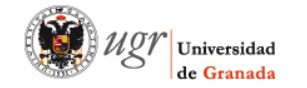 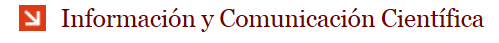 MASTER EN INFORMACIÓN Y COMUNICACIÓN CIENTÍFICA. UGRProf. RAFAEL RUIZ PÉREZ.  CURSO: Revistas Científicas: medios de comunicación científica e instrumentos para la Evaluación de la CienciaWeb para curso http://ec3.ugr.es/rafael_ruizEJERCICIOS Y RESOLUCIÓN DE PROBLEMASSOBRE LA REVISTA ASIGNADACUMPLIMIENTO PERIODICIDADANÁLISIS TIEMPOS MEDIOS DE PUBLICACIÓN. DEMORA DE LOS ARTÍCULOS ORIGINALESAnálisis normativo de la Instrucciones a Autores o Normas de PublicaciónUtilizar Hoja Toma de Datos. Instrucciones a Autores4.- EN LAS INSTRUCCIONES A AUTORES DE LA REVISTA: IDENTIFICAR Y ANALIZAR LA DECLARACIÓN DEL PROCESO EDITORIAL Y SISTEMA DE SELECCIÓN Y REVISIÓN DE MANUSCRITOS:  Analizamos la declaración y lo comparamos con lo que  sería una declaración ideal del mismo:En primer lugar la revista debe realizar una Explicación General del Proceso Editorial, esto es, de forma genérica la revista debe señalar cuál es el procedimiento de recepción, selección y evaluación de los manuscritos, significando los plazos generales que ocurren entre la presentación y la aceptación definitiva y entre ésta y la publicación final. En segundo lugar debe explicar en qué consiste la Revisión Editorial. La revista deberá declarar si los manuscritos, una vez recibidos y registrados en sus archivos internos, son enviados a la Secretaría de Redacción y/o miembros del Comité Editorial para ser sometidos a una revisión editorial que tiene por finalidad:Comprobar si se cumplen los requerimientos de la revista para el envío (la carta de remisión, declaraciones de autoría, formularios y permisos que es necesario adjuntar).Juzgar la presentación material del manuscrito en el sentido de verificar si cumple con las normas para la presentación de manuscritos que figuran en las instrucciones a autores Valorar si el artículo encaja en el ámbito temático que cubre la revista y si puede ser de interés para los lectores. Los resultados a que conduce esta revisión editorial pueden ser diversos. Si no se adecua temáticamente al ámbito cubierto por la revista se notificará a los autores su rechazo. En el caso de que no se cumplan las instrucciones a autores y los incumplimientos sean numerosos, el manuscrito puede devolverse a los autores para que los subsanen en un plazo establecido. Si los defectos formales no son capitales, se anotan los comentarios y una vez recibido el informe de revisores se remiten si es el caso, a los autores para que se introduzcan las modificaciones oportunas.Tras la revisión editorial indicar el envío de los manuscritos a los expertos (externos o del comité científico), y en qué sentido se tomarán sus juicios para la decisión de aceptación final con o sin modificaciones, rechazo, etc. Comunicación de la decisión y remisión informes de los expertos a los autores, control de modificaciones, corrección de pruebas, revisión técnica y publicación.En tercer lugar debe explicar el Sistema de Arbitraje Científico empleado. No es suficiente con indicar que se utilizan informes de expertos o que los originales “serán enviados a evaluación por parte de dos o más expertos”. El sistema de arbitraje científico (considerado como el eje de la publicación científica válida y de calidad a pesar de los defectos que se le han ido evidenciando), debe quedar perfectamente descrito en los siguientes términos:Sistema de arbitraje empleado: externo, confidencial y anónimo (ciego o doble ciego)Número y tipo de artículos o secciones de la revista que son sometidos a revisión externaComo se realiza la selección de los revisoresNúmero de revisores a emplear por artículo y procedimiento en caso de juicios dispares (si se recurre a un tercer evaluador)Existencia o no de revisores metodológicosExistencia o no revisores de estiloHacer públicas las guías e instrucciones que utilizan los revisoresHacer público el formulario de evaluación que han de cumplimentar los revisoresToma de decisiones sobre el destino del manuscrito tras los informes de los evaluadoresNotificación a los autores de los informes de evaluaciónNotificación a los autores de la decisión provisionalRéplica de los autores: forma y contenido Decisión definitiva: notificación aceptación/rechazo e instrucciones para la presentación de la versión definitivaRecurso contra la decisión de rechazoDevolución de trabajos rechazadosEn cuarto lugar debe  informar de los Criterios de Política Editorial. Se trataría de ofrecer un comentario sobre aquellos factores en los que se funda la decisión sobre la aceptación y rechazo de los originales por parte de la Redacción de la revista. Aunque pueden variar dependiendo de la naturaleza y cobertura de la revista, básicamente son los siguientes:Originalidad (totalmente original, confirmación valiosa, repetición e resultados conocidos)Actualidad y novedadRelevancia en su doble vertiente de utilidad (aplicabilidad de los resultados para la resolución de problemas concretos) y significación (avance del conocimiento científico).Fiabilidad y validez científica, esto es, calidad metodológica contrastada Presentación: buena redacción (claridad, brevedad, precisión), buena organización (coherencia lógica) y buena presentación material._ Finalmente debe informar sobre las condiciones de Autoría 5.- ANÁLISIS DEL PRETIGIO CIENTÍFICO (Publicaciones en Revistas JCR) DEL COMITÉ EDITORIAL Y CIENTÍFICO. MUESTRA (Director de la revista, Secretario y 3 miembros comité científico)6.- IDENTIFICAR LAS REVISTAS INTERNACIONALES INCLUIDAS EN LOS JCR-WOS SOBRE EL MISMO CAMPO CIENTÍFICO DE NUESTRA REVISTA7.- DESCRIBIR CARACTERÍSTICAS EDITORIALES Y PERFIL BIBLIOMÉTRICO DE LA  REVISTA ASIGNADA Y DE LAS SIGUIENTES REVISTAS INTERNACIONALES CONTESTANDO A LAS SIGUIENTES PREGUNTASP R =Es una revista Peer Review? -Artículos publicados para el periodo 2005-2010. -Bases de datos en las que se encuentra recogida. --FI 2010 y posición en su categoría(s) 8.- QUE MODALIDAD DEPORTIVA SE ESTUDIA EN EL ARTÍCULO SOBRE LOS JJOO DE 1992 PUBLICADO POR  ARELLANO R, BROWN P, CAPPAERT J, et al. en 1994Modalidad deportiva:Cuantas referencias tiene dicho trabajo:Titulo de la Revista en la que se publicó y FI para el año de Publicación:9.- ¿CUÁNTAS REFERENCIAS Y CITAS TIENE UNA REVISIÓN PUBLICADA EN 2011 POR  KARASOV et al. SOBRE FISIOLOGÍA ECOLÓGICA DE LA DIETA Y EL SISTEMA DIGESTIVO?10.- UN ARTÍCULO EN NUESTRA REVISTA CONTARÍA,  Y EN QUÉ MEDIDA, PARA LOS CRITERIOS DE EVALUACIÓN DE LA ACTIVIDAD INVESTIGADORA (en función de sus indicadores bibliométricos  y sus características de calidad editorial)Y UN ARTÍCULO EN LA REVISTA APUNTS. EDUCACIÓN FÍSICA Y DEPORTES, CONTARÍA,  Y EN QUÉ MEDIDA, PARA LOS CRITERIOS DE EVALUACIÓN DE LA ACTIVIDAD INVESTIGADORA EN ESPAÑA (en función de sus indicadores bibliométricos  y sus características de calidad editorial)11.- UN INVESTIGADOR CON LAS SIGUIENTES APORTACIONES1 Artículo en AMERICAN JOURNAL OF PHYSICAL MEDICINE & REHABILITATION1 Artículo en el JOURNAL OF ORTHOPAEDIC & SPORTS PHYSICAL THERAPY1 Artículo en la REVISTA DE PSICOLOGÍA DEL DEPORTE1 Artículo en  ATHLETIC THERAPY TODAY1 Artículo en Revista Española de Educación Física y Deportes-Obtendría evaluación + en su actividad investigadora si es evaluado por el área de Ciencias de la Salud?-Y si es evaluado por el área de Ciencias Sociales?12.- BUSCAR LOS INDICIOS DE CALIDAD SEGÚN CRITERIOS DE EVALUACIÓN PARA LOS SIGUIENTES TRABAJOSInterpreting and Implementing the Long Term Athlete Development Model: English Swimming Coaches' Views on the (Swimming) LTAD in Practice A Commentary 
Author(s): Arellano R 
Source: INTERNATIONAL JOURNAL OF SPORTS SCIENCE & COACHING   Volume: 5   Issue: 3   Pages: 413-419   Published: 2010Effect of fatigue on the intra-cycle acceleration in front crawl swimming: A time-frequency analysis 
Author(s): Tella V, Toca-Herrera JL, Gallach JE, et al.
Source: JOURNAL OF BIOMECHANICS   Volume: 41   Issue: 1   Pages: 86-92   Published: 2008Diurnal variation in heart rate response to exercise in morning and evening 
Author(s): Reijas MT, Buela-Casal G, Arellano R, et al.
Source: JOURNAL OF PSYCHOPHYSIOLOGY   Volume: 12   Issue: 3   Pages: 314-314   Published: 1998 
Vicente Martínez-Tur; José Ramos; María Nuria Tordera Santamatilde. Tipología de instalaciones deportivas en función de su carácter público o privado : diferencias en la gestión y uso de las mismas.  APUNTS. EDUCACIÓN FÍSICA Y DEPORTES. 1996,  , 43: 91-Sáenz-López, P; Giménez, J.; Sierra, A.; Sánchez, M.; Pérez de Rueda, R.; Ibañez, S. J.. Claves en la formación del jugador español en alta competición. REVISTA ESPAÑOLA DE EDUCACIÓN FÍSICA Y DEPORTES. 2006, 4, 5: 73-101Moreno, J.A.; Rodríguez, P.L.; Gutiérrez, M.. Intereses y actitudes hacia la educación física.  REVISTA ESPAÑOLA DE EDUCACIÓN FÍSICA Y DEPORTES. 2003, 11, 2: 14-28